RUR.19.362.AV-NatureAvisRéuni ce 23 août 2019 (réunion convoquée faute d’avoir satisfait au quorum de présence le 20 août 2019), le Pôle « Ruralité » Section « Nature » remet un avis favorable. La future RND se trouve à proximité d'une CSIS, et contribuera à la conservation des habitats des espèces de chauves-souris présentes dans celle-ci.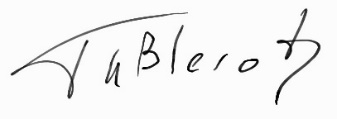 	Philippe BLEROT	Président du Pôle « Ruralité » Section « Nature »Données introductivesDonnées introductivesDemande Demandeur :SPW – Département de la Nature et des Forêts – Direction de la NatureStructure consultée :Pôle Ruralité - Section NatureType de dossier :Demande de mise sous statut RNDDate de réception : 12/08/2019 (mail), 13/08/2019 (courrier)Références : /Avis Référence légale :Loi du 12 juillet 1973 sur la Conservation de la NatureDélai de remise d’avis :45 joursPréparation de l’avis :Réunion du 20/08/2019 (reconvoquée le 23/08/2019)